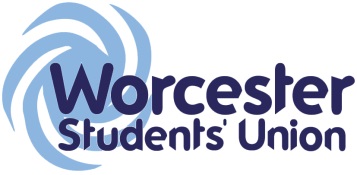 Executive Officer Report to Student CouncilOfficer Name / Role: Lewis Arnold VPEDate of report: 05/04/16What work have you been undertaking towards your objectives since the last meeting? Please limit this to 5 items.Degree classification campaign has launched, both physical leaflets and social media etc.Began speaking to University Exec about Lecture capture (this is my last manifesto point, I think it is unrealistic for me to deliver on this now, I have simply run out of time. I will begin workings for the VPE elect to carry on.What progress have you made on actions you have been mandated by Student Council to carry out?N/AList up to 5 other duties of note have you been carrying out within your role and state how has this been benefitting students?Meeting to discuss StARs and Partner Institutions with co-ordinators.Ran Students sports tour to Croatia.Began work on a pledge style campaign against harassment StAR & Ins Rep forums.First meeting of StAR co-ordinators & Ins Reps since the new PVC-S took office.What are the 5 key tasks you aim to get done before the next meeting?Helped students that are confused about degree classification through campaign.  Planned the SCAs.Began recruiting Institute reps for next year.What, in particular, do you want to draw to Student Council’s attention?  (This might include events/activities you’re planning, feedback from meetings you’ve attended or something you’d like Student Council to discuss or debate,  for instance).Began work on a pledge style campaign against harassment Nominations are out for the Students Choice Awards, online at www.surveymonkey.co.uk/r/WSUSCAs2016. I would appreciate if councillors can vote and encourage others to do so. 